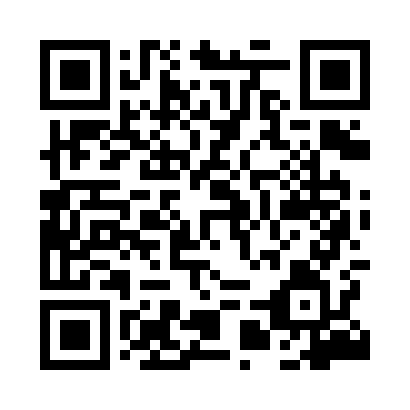 Prayer times for Lopata, PolandWed 1 May 2024 - Fri 31 May 2024High Latitude Method: Angle Based RulePrayer Calculation Method: Muslim World LeagueAsar Calculation Method: HanafiPrayer times provided by https://www.salahtimes.comDateDayFajrSunriseDhuhrAsrMaghribIsha1Wed3:035:1912:385:437:5810:042Thu3:015:1712:385:447:5910:063Fri2:585:1512:385:448:0110:094Sat2:555:1412:385:458:0210:125Sun2:525:1212:385:468:0410:146Mon2:495:1112:375:478:0510:177Tue2:465:0912:375:488:0710:198Wed2:435:0712:375:498:0810:229Thu2:405:0612:375:508:0910:2510Fri2:375:0412:375:518:1110:2711Sat2:345:0312:375:518:1210:3012Sun2:315:0212:375:528:1410:3313Mon2:285:0012:375:538:1510:3614Tue2:254:5912:375:548:1610:3815Wed2:224:5712:375:558:1810:4116Thu2:214:5612:375:558:1910:4417Fri2:214:5512:375:568:2010:4618Sat2:204:5412:375:578:2210:4719Sun2:204:5212:375:588:2310:4720Mon2:194:5112:375:598:2410:4821Tue2:194:5012:385:598:2610:4922Wed2:184:4912:386:008:2710:4923Thu2:184:4812:386:018:2810:5024Fri2:184:4712:386:018:2910:5025Sat2:174:4612:386:028:3010:5126Sun2:174:4512:386:038:3210:5127Mon2:174:4412:386:048:3310:5228Tue2:164:4312:386:048:3410:5229Wed2:164:4212:386:058:3510:5330Thu2:164:4212:396:058:3610:5431Fri2:164:4112:396:068:3710:54